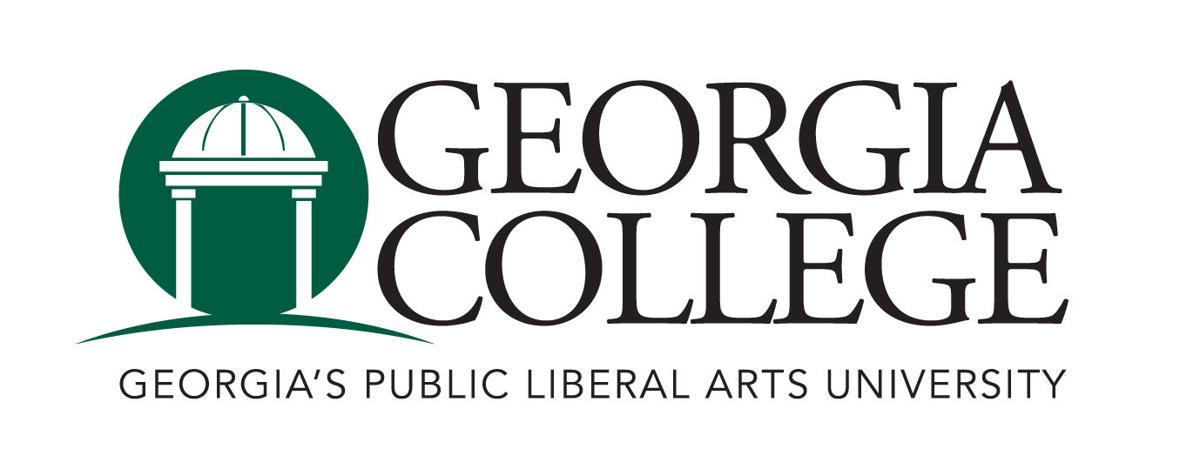 Resources, Planning and Institutional Policy CommitteeStanding Committee Meeting 
Friday, October 7, 2022 @2pmBeeson 313AGENDANext meeting item:Items Vote neededPresenterDescription/NotesCall to orderNoApproval of AgendaYesApproval of MinutesYesUnfinished BusinessParking City guidelines on perimeter parking New BusinessAccessibility signage NoMatt & Lori Informational items Dates:Next RPIPC Meeting- Friday November 4, at 2:00pm